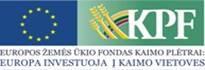 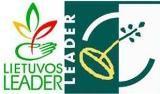 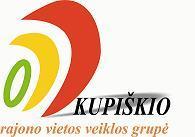 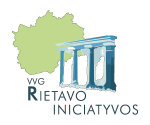 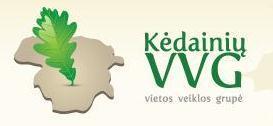 KUPIŠKIS REGION LOCAL ACTIVITY GROUP LOCAL ACTIVITY GROUP “RIETAVO INICIATYVOS’KĖDAINIAI REGION LOCAL ACTIVITY GROUP  THE ORIGINAL WILL NOT BE SENTAccording to the list of addressees 			                                 11 11 2013 TT23.1- INVITATION TO PARTICIPATE IN AN INTERNATIONAL CONFERENCE The project according to the Rural Development Programme for Lithuania 2007-2013 direction “The Implementation of the Leader Method” means “Inter-territorial and Trans-national Cooperation”, No 4TT-KP-12-1-0012BENDRUOMENINIO VERSLUMO FORMAVIMAS
(FORMATION OF COMMUNITY ENTREPRENEURSHIP)2013 November 27We are inviting You to participate in an international conference implementing the prepared project “Bendraujam be ribų” (Communication without Boundaries) No 4TT–KP-12-1-0012 , based on “Inter-territorial and Trans-national Cooperation”, which will take place on Wednesday, 10 AM, 27th  of November, 2013 in Kalnaberžė’s community premises (Beržų g. 60, Kalnaberžė, Surviliškis eldership, Kėdainiai region). The aim of the international conference is to discuss the perspectives of community entrepreneurship in 2014-2020, share the examples from all over Europe and strengthen partnership and cooperation connections by forming the development of local service, which would increase the quality and uniqueness of products and services, ensuring the provision  of added value.There will be representatives from Kėdainiai LAG, Kupiškis region LAG and “Rietavo iniciatyvos” LAG, participating in the conference “Bendruomeninio verslumo formavimas” together with representatives from Kėdainiai Labor Exchange, State Tax Inspectorate, Training institutions and  consulting firms from Latvia and Czech Republic. We are inviting You to participate, share your ideas and hear those of the others!Please inform the organiser about Your participation in the conference by email ausravaidotiene@gmail.com or tel no +370 610 08096. We will send out the program later on. President                                                                                                       Aušra Vaidotienė